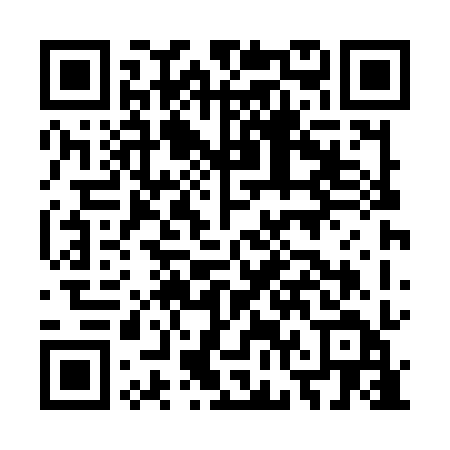 Ramadan times for Ardealu, RomaniaMon 11 Mar 2024 - Wed 10 Apr 2024High Latitude Method: Angle Based RulePrayer Calculation Method: Muslim World LeagueAsar Calculation Method: HanafiPrayer times provided by https://www.salahtimes.comDateDayFajrSuhurSunriseDhuhrAsrIftarMaghribIsha11Mon4:484:486:2612:174:196:086:087:4012Tue4:474:476:2412:164:206:096:097:4113Wed4:454:456:2212:164:216:116:117:4314Thu4:434:436:2112:164:226:126:127:4415Fri4:414:416:1912:164:236:136:137:4516Sat4:394:396:1712:154:246:146:147:4717Sun4:374:376:1512:154:256:166:167:4818Mon4:354:356:1312:154:266:176:177:5019Tue4:334:336:1112:144:276:186:187:5120Wed4:314:316:0912:144:286:206:207:5321Thu4:294:296:0812:144:296:216:217:5422Fri4:264:266:0612:134:306:226:227:5623Sat4:244:246:0412:134:316:236:237:5724Sun4:224:226:0212:134:326:256:257:5825Mon4:204:206:0012:134:336:266:268:0026Tue4:184:185:5812:124:346:276:278:0127Wed4:164:165:5612:124:356:296:298:0328Thu4:144:145:5412:124:366:306:308:0429Fri4:124:125:5212:114:376:316:318:0630Sat4:094:095:5112:114:386:326:328:0731Sun5:075:076:491:115:397:347:349:091Mon5:055:056:471:105:407:357:359:112Tue5:035:036:451:105:407:367:369:123Wed5:015:016:431:105:417:377:379:144Thu4:594:596:411:105:427:397:399:155Fri4:564:566:401:095:437:407:409:176Sat4:544:546:381:095:447:417:419:187Sun4:524:526:361:095:457:427:429:208Mon4:504:506:341:085:467:447:449:229Tue4:474:476:321:085:477:457:459:2310Wed4:454:456:301:085:477:467:469:25